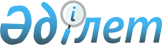 О внесении изменений в решение Темирского районного маслихата от 29 декабря 2022 года № 285 "Об утверждении бюджета Аксайского сельского округа на 2023–2025 годы"
					
			С истёкшим сроком
			
			
		
					Решение Темирского районного маслихата Актюбинской области от 14 ноября 2023 года № 94. Прекращено действие в связи с истечением срока
      Темирский районный маслихат РЕШИЛ:
      1. Внести в решение Темирского районного маслихата от 29 декабря 2022 года № 285 "Об утверждении бюджета Аксайского сельского округа на 2023–2025 годы" следующие изменения:
      пункт 1 изложить в новой редакции:
      "1. Утвердить бюджет Аксайского сельского округа на 2023–2025 годы согласно приложениям 1, 2 и 3 к настоящему решению, в том числе на 2023 год в следующих объемах:
      1) доходы – 62 988 тысяч тенге, в том числе:
      налоговые поступления – 5 810 тысяч тенге;
      неналоговые поступления – 150 тысяч тенге;
      поступления от продажи основного капитала – 300 тысяч тенге;
      поступления трансфертов – 56 728 тысяч тенге, в том числе:
      субвенция – 43 874 тысяч тенге;
      2) затраты – 63 355,4 тысяч тенге;
      3) чистое бюджетное кредитование – 0 тенге, в том числе:
      бюджетные кредиты – 0 тенге;
      погашение бюджетных кредитов – 0 тенге;
      4) сальдо по операциям с финансовыми активами – 0 тенге, в том числе:
      приобретение финансовых активов – 0 тенге;
      поступления от продажи финансовых активов государства – 0 тенге;
      5) дефицит (профицит) бюджета – -367,4 тысяч тенге;
      6) финансирование дефицита (использование профицита) бюджета – 367,4 тысяч тенге, в том числе:
      поступление займов – 0 тенге;
      погашение займов – 0 тенге;
      используемые остатки бюджетных средств – 367,4 тысяч тенге.";
      пункт 5 изложить в новой редакции:
      "5. Учесть в бюджете Аксайского сельского округа на 2023 год поступления целевых текущих трансфертов из районного бюджета в сумме 11 952 тысяч тенге.
      Распределение указанных сумм целевых текущих трансфертов определяется на основании решения акима Аксайского сельского округа.".
      2. Приложение 1 к указанному решению изложить в новой редакции согласно приложению к настоящему решению.
      3. Настоящее решение вводится в действие с 1 января 2023 года. Бюджет Аксайского сельского округа на 2023 год
					© 2012. РГП на ПХВ «Институт законодательства и правовой информации Республики Казахстан» Министерства юстиции Республики Казахстан
				
      Председатель Темирского районного маслихата 

Б. Шаимов
Приложение к решению Темирского районного маслихата от 14 ноября 2023 года № 94Приложение 1 к решению Темирского районного маслихата от 29 декабря 2022 года № 285
Категория
Категория
Категория
Категория
Сумма (тысяч тенге)
Класс
Класс
Класс
Сумма (тысяч тенге)
Подкласс
Подкласс
Сумма (тысяч тенге)
Наименование
Сумма (тысяч тенге)
I. Доходы
62 988
1
Налоговые поступления
5810
01
Подоходный налог
1100
2
Индивидуальный подоходный налог
1100
04
Hалоги на собственность
3880
1
Hалоги на имущество
 180
3
Земельный налог
100
4
Hалог на транспортные средства
2600
5
Единый земельный налог
1000
05
Внутренние налоги на товары, работы и услуги
830
3
Поступления за использование природных и других ресурсов
830
2
Неналоговые поступления
150
01
Доходы от государственной собственности
150
5
Доходы от аренды имущества, находящегося в государственной собственности
150
3
Поступления от продажи основного капитала
300
03
Продажа земли и нематиральных активов
 300
1
Продажа земли
300
4
Поступления трансфертов
56 728
02
Трансферты из вышестоящих органов государственного управления
56 728
3
Трансферты из районного (города областного значения) бюджета
56 728
Функциональная группа
Функциональная группа
Функциональная группа
Функциональная группа
Функциональная группа
Сумма (тысяч тенге)
Функциональная подгруппа
Функциональная подгруппа
Функциональная подгруппа
Функциональная подгруппа
Сумма (тысяч тенге)
Администратор БП
Администратор БП
Администратор БП
Сумма (тысяч тенге)
Программа
Программа
Сумма (тысяч тенге)
Наименование
Сумма (тысяч тенге)
II. Затраты
63 355,4
01
Государственные услуги общего характера
42 668
1
Представительные, исполнительные и другие органы, выполняющие общие функции государственного управления
42 668
124
Аппарат акима города районного значения, села, поселка, сельского округа
42 668
001
Услуги по обеспечению деятельности акима города районного значения, села, поселка, сельского округа
42 268
022
Капитальные расходы государственного органа
400
07
Жилищно-коммунальное хозяйство
20 687,4
3
Благоустройство населенных пунктов
20 687,4
124
Аппарат акима города районного значения, села, поселка, сельского округа
20 687,4
008
Освещение улиц в населенных пунктах
7 847
009
Обеспечение санитарии населенных пунктов
3 000
011
Благоустройство и озеленение населенных пунктов
9840,4
III. Чистое бюджетное кредитование
0
Бюджетные кредиты
0
Категория
Категория
Категория
Категория
Сумма (тысяч тенге)
Класс
Класс
Класс
Сумма (тысяч тенге)
Подкласс
Подкласс
Сумма (тысяч тенге)
Наименование
Сумма (тысяч тенге)
5
Погашение бюджетных кредитов
0
01
Погашение бюджетных кредитов
0
1
Погашение бюджетных кредитов, выданных из государственного бюджета
0
Функциональная группа
Функциональная группа
Функциональная группа
Функциональная группа
Функциональная группа
Сумма (тысяч тенге)
Функциональная подгруппа
Функциональная подгруппа
Функциональная подгруппа
Функциональная подгруппа
Сумма (тысяч тенге)
Администратор БП
Администратор БП
Администратор БП
Сумма (тысяч тенге)
Программа
Программа
Сумма (тысяч тенге)
Наименование
Сумма (тысяч тенге)
IV. Сальдо по операциям с финансовыми активами
0
V. Дефицит (профицит) бюджета
-367,4
VІ. Финансирование дефицита (использование профицита) бюджета
367,4
Категория
Категория
Категория
Категория
Сумма (тысяч тенге)
Класс
Класс
Класс
Сумма (тысяч тенге)
Подкласс
Подкласс
Сумма (тысяч тенге)
Наименование
Сумма (тысяч тенге)
8
Используемые остатки бюджетных средств
367,4
01
Остатки бюджетных средств
367,4
1
Свободные остатки бюджетных средств
367,4